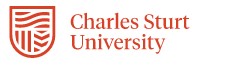 RULE TEMPLATENames of Rules will include the year the Rule takes effect. Each time a Rule undergoes a major review, the name will be updated to reflect the take effect date of the new version. A Rule has the same force and effect of a by-law, and may only be made under the authorities provided in the Charles Sturt University Act 1989 or Charles Sturt University By-Law 2005. Section 1 - PreliminaryName of RuleThis Rule is the …CommencementThis Rule commences on [date] under resolution CNL[…]PurposeThis Rule is enacted to …AuthorityThis rule is made under the authority granted to the council under section 32 of the Charles Sturt University Act 1989. GlossaryIn this Rule:Term – means…Term – means…Notes and headingsThe notes in the text of this Rule do not form part of this RuleHeadings do not form part of this Rule.Section 2 – RulePart A - HeadingProvisions of the Rule are stated hereParts A,B,C … can be used as requiredMajor headings can be used, these are not numbered. Each paragraph is a new clause, and these are numbered continuously. sub-clauses are alpha listed and restart at a. under each clause. Part B - MiscellaneousIf needed, the final Part can list the miscellaneous clauses (including savings and transitional clauses). Section 3 – Schedules and Associated InformationAny related schedules or associated information may be listed here. Status and DetailsStatusCurrent or historicEffective DateThis is the date the rule will take effect.  Review DateRules must be reviewed at latest by 5 years. Policies and procedures must be reviewed at latest by 3 years. Guidelines as required.Approval AuthoritySee the Delegation and Approval Policy, delegation schedule 1 for advice on approval authorities for different document types. Approval DateThis is the date the document is published in the policy library. Where it is different, the date the approval authority approved the document will be stated in the summary of changes window. Unit Head (or policy owner) the position responsible for monitoring the effectiveness of a policy document and for reviewing it. Author  (or policy developer) the person who either developed or wrote the document and should have their name listed as the document author.Enquiries ContactThe person or area that can be contacted if users have questions about the policy document. 